第１号議案、事業報告　　　　　　　　　　　　　　　　　■主要な事業内容　　　　　　　　　　　　　　　　　　幼児期から小学生までの発達障がい児を対象にABAを中心とする　　　　　　　　　　　　　　　する個別療育を行う。　法人格がなければ、公的サービス（児童発達支援及び放課後等デイサービス）に移行できなかったため、特定非営利活動法人　チャレンジドの法人枠を使い活動を行う。実費では、負担が多かったが公的サービスの自己負担と家庭への負担が軽減したと考えられる。個別療育を受ける会員も10名弱から24人に拡大。発達障がい児の療育は個々への対応が主となり、集団へと移行できる。今後も主の事業として位置付ける。　主なトピック　　　　　　　　　　　　　　　　　■主要な事業内容　　　　　　　　　　　　　　　　　　保護者や地域の支援者、学生を対象に療育や制度に関する　　　　　　　　　　　　　　　　　学ぶ場を提供　発達障がい児の世界をよりよくするには、他機関、他支援者等がネット―ワークを組み互いに切磋琢磨することが必要。ゆるやかな連携を創るために、Paka　Pakaゼミを支援者・学生を対象に行う。　また、Paka　Pakaが重要視する家庭療育を促進するために、セッションでは伝えきれない座学やワークを活用した保護者対象の学習会を行った。　主なトピック　　　　　　　　　　　　　　　　　■主要な事業内容　　　　　　　　　　　　　　　　　発達障がいの子どもの療育に携わっている母親の息抜き、安心できる場作り。また、子どもとその家族の余暇活動の充実のためのイベント等をさらに充実させ、その活動が子どもたちとその家族の将来へ繋がるものにしていく。発達障がいの子どもの療育に携わっている母親の息抜き、安心できる場作り。また、子どもとその家族の余暇活動の充実のためのイベント、教室の開催。母親支援をさらに充実させ、母親の活躍の場作りを行い、母親、家族のモチベーションを高め、子どもたちとその家族の将来へ繋がる活動の場を作っていく。　主なトピック第2号議案、事業計画　　　　　　　　　　　　　　　　　■主要な事業内容　　　　　　　　　　　　　　　　　　幼児期から小学生までの発達障がい児を対象にABAを中心とする　　　　　　　　　　　　　　　する個別療育を行う。また、小学生を対象に、余暇スキルを　　　　　　　　　　　　　　　中心とシ　　　　　　　　　　　　　中心とした集団療育を行う。　昨年度に引き続き、ABAを中心とした個別療育を行う。より多くの人に行き届くように、スタッフ養成に力を入れ、人的スタッフを確保する。また、小規模（4～5人）で余暇スキルに着目した集団療育を行う。　主なトピック　　　　　　　　　　　　　　　　　■主要な事業内容　　　　　　　　　　　　　　　　　　保護者や地域の支援者、学生を対象に療育や制度に関する　　　　　　　　　　　　　　　　　学ぶ場を提供　発達障がい児の世界をよりよくするには、他機関、他支援者等がネット―ワークを組み互いに切磋琢磨することが必要。ゆるやかな連携を創るために、Paka　Pakaゼミを支援者・学生を対象に行う。　また、Paka　Pakaが重要視する家庭療育を促進するために、セッションでは伝えきれない座学やワークを活用した保護者対象の学習会を行った。　主なトピック　　　　　　　　　　　　　　　　　■主要な事業内容　　　　　　　　　　　　　　　　　　発達障がいの子どもの療育に携わっている母親の息抜き、安心できる場作り。また、子どもとその家族の余暇活動の充実のためのイベント等をさらに充実させ、その活動が子どもたちとその家族の将来へ繋がるものにしていく。 　発達障がいの子どもの療育に携わっている母親の息抜き、安心できる場作り。また、子どもとその家族の余暇活動の充実のためのイベント、教室の開催。母親支援をさらに充実させ、母親の活躍の場作りを行い、母親、家族のモチベーションを高め、子どもたちとその家族の将来へ繋がる活動の場を作っていく　主なトピック第3号議案、会則変更（案）会則の変更について当団体の理念は、「発達障がいのある子の世界をおもしろく」と挙げているが、まだ診断の告知を受けていない発達障がい児が目にすることがあるために「発達障がい」という部分を変更したい。役員の変更　当団体の事業発展のため役員の種類と増員が可能なように変更したい。また、新設する理事の職務と選任も合わせて変更を行う。第4号議案、役員改選（案） 会則が、「第11条　代表の選任は、会員から立候補及び推薦された者の中から総会において選出する。２　副代表は、代表が指名する。３　理事・会計・監事は、代表が指名する。」となっており、それに沿って役員の改選を行う。代表：副代表：土肥　りさ理事：川口　和永理事：田中　愛理事：江ノ上　愛会計：小寺　由香会計：桑代　理夏監事：倉知　楯城会社情報Paka　Paka〒470-2385　愛知県知多郡武豊町北中根1丁目13-3電話 0569-77-0492Fax 0569-77-0492ＨＰ：http://paka-paka.net/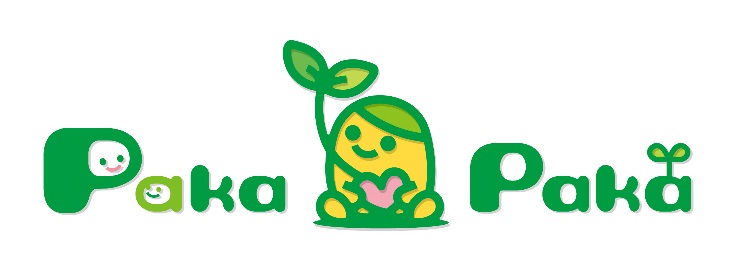 現行改正（理念及び目的）第３条　本会の理念は、「発達障がいのある子の世界をおもしろく」とし、療育支援を通じて、発達障がいのある子の世界をおもしろくする。（理念及び目的）第３条　本会の理念は、「きみの世界をおもしろく」とし、療育支援を通じて、発達障がいのある子や家族・支援者の世界をおもしろくする。現行改正（役員）第9条　本会の次の各号に掲げる役員を置く。　代表　1名　副代表　1名　会計　1名　監事　1名（役員の職務）第10条　代表は、会務を総理し、その業務を統括する。　２　副代表は、代表を補佐し、代表が不在の時は、その職務を代行する。　３　会計は、本会の事務を総括する。　４　監事は、本会の業務及び財産の状況を監査する。（役員の選任）第11条　代表の選任は、会員から立候補及び推薦された者の中から総会において選出する。　２　副代表は、代表が指名する。　３　会計は、代表が指名する。（役員）第9条　本会の次の各号に掲げる役員を置く。　代表　1名　副代表　1名理事　3名以上　会計　1名以上　監事　1名（役員の職務）第10条　代表は、会務を総理し、その業務を統括する。　２　副代表は、代表を補佐し、代表が不在の時は、その職務を代行する。　３　会計は、本会の事務を総括する。　４　理事は、役員会を構成し、この会則の定め及び役員会の議決に基づき、本会の業務を遂行する。　5　監事は、本会の業務及び財産の状況を監査する。（役員の選任）第11条　代表の選任は、会員から立候補及び推薦された者の中から総会において選出する。　２　副代表は、代表が指名する。　３　理事・会計・監事は、代表が指名する。